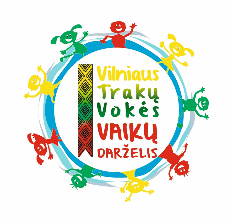 VILNIAUS TRAKŲ VOKĖS VAIKŲ DARŽELISUGDYMO PROCESO ORGANIZAVIMO NUOTOLINIU BŪDU TVARKOS APRAŠAS I SKYRIUSBENDROSIOS NUOSTATOSUgdymo proceso organizavimo nuotoliniu būdu tvarkos aprašas (toliau – Aprašas) reglamentuoja Vilniaus Trakų Vokės vaikų darželio (toliau – Darželis) ugdymo proceso organizavimą nuotoliniu būdu, iki bus atnaujintas įprastas ugdymo procesas. Esant koronaviruso grėsmei, nuotoliniu būdu Darželis gali ugdyti vaikus nepriklausomai nuo to, ar šis būdas yra įteisintas Darželio nuostatuose, ar ne. Laikinai organizuojant ugdymą nuotoliniu būdu, ugdymo sutartys nekeičiamos.Darželis rengia ir pateikia aiškią informaciją apie ugdymo organizavimą nuotoliniu būdu, bei kontaktus, kuriais galės gauti pagalbą vaikų tėvai (globėjai, rūpintojai), mokytojai.Aprašas parengtas vadovaujantis Lietuvos Respublikos švietimo, mokslo ir sporto ministro 2020 m. kovo 16 d. įsakymu Nr. V-372 „Dėl ugdymo proceso organizavimo nuotoliniu būdu“ rekomendacijomis.Šiame apraše vartojamos sąvokos: 5.1. Nuotolinis mokymas – tai mokymo(si) būdas, kai besimokantysis nepalaiko betarpiško kontakto su mokytoju. Mokantis nuotoliniu būdu bendraujama ir bendradarbiaujama informacinių komunikacinių technologinių (toliau – IKT) priemonių pagalba virtualioje aplinkoje. 5.2. Virtuali mokymo(si) aplinka – tai kompiuterių tinklais ir kitomis IKT sukurta informacinė ugdymo sistema. 5.3. Nuotolinė konsultacija - tai virtualioje aplinkoje mokytojo teikiamos konsultacijos ugdytinių tėvams susitarus individualiai.Mokytojai įgyvendina ikimokyklinio ugdymo programas nuotoliniu būdu nuo 2020 m. kovo 30 d. iki kol bus atnaujintas įprastas ugdymo procesas. II SKYRIUS PASIRENGIMAS ORGANIZUOTI UGDYMO PROCESĄ NUOTOLINIU BŪDUSiekiant pasirengti ugdymo procesą organizuoti nuotoliniu būdu, Darželis įsivertino pasirengimą dirbti nuotoliniu būdu: mokytojų technologinės galimybės, turimos skaitmeninės priemonės – pakankamos, neturint personalinio kompiuterio, pagal susitarimą leidžiama naudotis darželio kompiuteriu namuose; mokytojų kompetencija – pakankama, visi mokytojai turi ne žemesnį nei vartotojo skaitmeninių technologijų valdymo lygį, išmano vaikų amžiaus tarpsnio ypatumus, yra įvertinę vaikų aplinkos galimybes dirbti nuotoliniu būdu; pasirinktos nuotolinio ugdymo aplinkos užtikrina ne tik skaitmeninio ugdymo turinio pasiekiamumą, bet ir bendravimą bei bendradarbiavimą ugdymo proceso metu realiuoju (sinchroniniu) ir/ar nerealiuoju (asinchroniniu) laiku.Darželyje susitarta:  Dėl nuotolinės ugdymosi aplinkos: komunikuojant mokytojams, mokiniams ir jų tėvams naudojamas el. paštas, Facebook paskyros, uždaros grupės, telefonas, Messenger, Skype, Viber, Zoom, Google aplinkos ir kt. susitarus su vaikų tėvais ir kolegomis. Dėl ugdymo organizavimo: mokytojai su ugdytinių tėvais (globėjais, rūpintojais) susitaria dėl bendravimo ir bendradarbiavimo elektroninėmis priemonėmis formų, dėl ugdymo užduočių pateikimo būdo ir laiko, grįžtamojo ryšio palaikymo; komunikuojant nuotoliniu būdu užtikrinama asmens duomenų apsauga; ugdymas vykdomas pagal mokytojų parengtus ilgalaikius ir trumpalaikius grupių ugdomosios veiklos planus; mokytojai ne rečiau kaip kartą per savaitę atsiskaito vadovui apie įvykdytos veiklos rezultatus ir užduočių įvykdymo rodiklius.  Dėl specialistų (logopedo, psichologo) nuotolinių konsultacijų: specialistai susitaria su ugdytinių, kuriems reikalinga pagalba, tėvais (globėjais, rūpintojai) dėl specialiosios pagalbos teikimo naudojantis darželio pasirinktomis virtualiomis mokymo(si) aplinkomis.III SKYRIUSNUOTOLINIO UGDYMOSI VYKDYMASMokytojai ir ugdytinių tėvai (globėjai, rūpintojai) pagal susitarimą su mokytojais prisijungia prie virtualios mokymo aplinkos iš namų. Mokytojai, nuotolinio darbo metu (pirmadienį-penktadienį, nuo 9 val. iki 16 val.) būna pasiekiami tėvų bendruomenei, administracijai, atsako į tėvų/globėjų, administracijos užklausas. Mokymo medžiaga gali būti popierinė (pvz., knygos, pratybų sąsiuviniai), tačiau užduotys turėtų būti pateiktos skaitmeninėse aplinkose su nuorodomis, (pvz., „Google“ dokumentai ir kt.). Kiekvieną pirmadienį (jei reikia ir kiekvieną dieną) iki 10 val. mokytojai siunčia arba įkelia atrinktas, susistemintas užduotis, veiklų idėjas, aktyvias nuorodas, skanuotą ar fotografuotą medžiagą ugdytinių tėvams/globėjams. Savaitės eigoje medžiaga pildoma.Mokytojai ir ugdytinių tėvai sukurtoje savo vaikų grupės bendruomenės aplinkoje (uždaroje „Facebook“ grupėje) dalinasi patirtimi. Tėvai/globėjai, bendru sutarimu, siunčia atliktų užduočių nuotraukas, filmuotą medžiagą, kaupia atliktų darbų segtuvus, kurie bus įtraukti į bendrą pasiekimų vertinimo aplanką.Mokytojai seka Darželio, Švietimo, mokslo ir sporto ministerijos teikiamą informaciją dėl darbo organizavimo ugdant vaikus nuotoliniu būdu, pataria tėvams/globėjams, dalinasi naudinga informacija, skaitmenine medžiaga.Meninio ugdymo mokytojas ir neformaliojo švietimo pedagogas fiziniam lavinimui bendradarbiauja su grupių mokytojais, grupių mokytojai savaitės plane talpina specialistų pasiūlytas veiklas, kelia jas į uždaras Facebook grupeles vaikų tėvams/globėjams du kartus per savaitę.Pagalbos vaikui specialistai teikia nuotolines konsultacijas pedagogams, tėvams/globėjams el. paštu: logopedė – edita.reiniene@gmail.com; psichologė – aldona.griksa@gmail.com.Mokytojai, kiekvieną  penktadienį iki 17 val. rengia siūlytų savaitės veiklų refleksijas, vertinimus. Mokytojai apie nuotolinio ugdymosi procesą atsiskaito direktoriui ir direktoriaus pavaduotojui ugdymui.Mokytojų ir tėvų bendruomenės laikosi darbo internetu etiketo bei asmens duomenų apsaugos taisyklių.IV SKYRIUSTĖVŲ (GLOBĖJŲ/RŪPINTOJŲ) VEIKLAPagal galimybes pasirūpina techninėmis priemonėmis vaiko nuotoliniam mokymui(si): kompiuteriu, planšete, interneto ryšiu.Apie turimas/neturimas priemones informuoja grupės mokytoją.Susitartu nuotoliniu būdu bendrauja ir bendradarbiauja su mokytojais, pagalbos mokiniui specialistais, administracija ugdytinių ugdymo(si) klausimais.Įsipareigoja užtikrinti vaiko teisę į ugdymą ir atsako už tai, kad užduotis pasiektų ugdytinį.V SKYRIUS BAIGIAMOSIOS NUOSTATOSVilniaus Trakų Vokės vaikų darželis užtikrina procedūrų laikymąsi, informacijos ir asmens duomenų apsaugą.Vilniaus Trakų Vokės vaikų darželio aprašu privalo vadovautis visi darželio mokytojai. Aprašas įsigalioja nuo 2020 m. kovo 30 d. ir taikomas, kol galioja Lietuvos Respublikos Vyriausybės nutarimas dėl karantino Lietuvos Respublikos teritorijoje paskelbimo.Aprašas skelbiamas darželio interneto svetainėje https://www.trakuvokesdarzelis.lt/.Aprašas gali būti keičiamas darželio bendruomenės susitarimu.VI SKYRIUSREKOMENDUOJAMI NAUDOTI SKAITMENINIAI IŠTEKLIAIIR KITA PAGALBAUgdymo programoms įgyvendinti, rekomenduojama pasinaudoti esamu visoms švietimo įstaigoms laisvai prieinamu nacionaliniu skaitmeniniu ugdymo turiniu:Emokykla (http://lom.emokykla.lt/public/) – skaitmeninių priemonių paieška.Ugdymo sodas (https://sodas.ugdome.lt/ugdymo-priemones) – ugdymosi medžiagos saugykla, kurioje ugdymosi medžiaga prieinama visiems mokiniams, mokytojams ir tėvams.Projekto „Mokyklų aprūpinimas gamtos ir technologinių mokslų priemonėmis“ medžiaga (http://www.vedlys.smm.lt/).Pedagogas.lt (https://www.pedagogas.lt/) – vienintelė Lietuvoje specializuota nuotolinio mokymo(si) platforma, skirta pedagogų kvalifikacijai tobulinti.Nuorodos į kitą metodinę medžiaga nuotoliniam mokymui pagal dalykus bus nuolat atnaujinama ir pateikiama Nacionalinės švietimo agentūros interneto svetainėje (https://www.nsa.smm.lt/nuotolinis).Rekomenduojama taip pat naudotis laikinai laisvai prieinamu įvairių įmonių siūlomu skaitmeniniu turiniu.________________________________